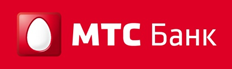 Открыть счет в МТС-банке просто! Всего три простых шага:Шаг. 1. Резервирование счета на сайте МТС Банка:С целью оперативного получения реквизитов для включения в контракт, Банк зарезервирует Вам номера банковского счета. Резервирование счета осуществляется совершенно бесплатно!Номер счета Банк предоставит Вам не позднее 1 рабочего дня с момента предоставления соответствующего Заявления; Резерв действует в течение 15 (Пятнадцати) календарных дней; ! Для этого просто заполните заявку на сайте Банка https://app.mtsbank.ru/reservation/ и получите через 2 часа номер будущего расчетного счета.Шаг 2. Подготовьте пакет документов на открытие расчетного счета в соответствии с Перечнем документов (Приложение №2). Для Вашего удобства, перед обращением в офис Банка, Вы можете направить скан-копии документов для открытия счета на предварительное согласование сотруднику Банка (Просто обратитесь к сотруднику Банка на линию поддержки или направьте пакет документов по e-mail: TenderMTS@mtsbank.ru).Шаг 3. Обратитесь в выбранный Вами офис Банка с подготовленным пакетом документов (Перечень офисов представлен на сайте Банка  http://www.mtsbank.ru/about/branches/).Для Вашего удобства, Вы можете заранее договориться с сотрудником Банка на удобное для Вас время посещения офиса Банка.  Консультация по открытию счета, подписание и заверение документов для открытия счета г. Москве осуществляется в ДО «Технопарк»  по адресу: 115035, г. Москва, Проспект Андропова, д.18, к.1, Бизнес-парк Нагатино i-Land.Выезд сотрудника Банка в офис организации (Просто обратитесь на линию поддержки для согласования встречи со специалистом Банка).Вы можете воспользоваться специальной линей поддержки в случае возникновения вопросов:По открытию счета: e-mail: TenderMTS@mtsbank.ruТелефон: 8-495-921-28-00, доб. 1-25-59, 1-31-49Моб: 8-916-624-55-14, 8-925-805-08-64По ведению счета:Телефон: 8-495-921-28-00, доб. 1-25-59, 1-31-49По финансированию и факторинговому обслуживанию:Почта: ZayavkaTenderAFK@mtsbank.ruТелефон: 8-495-921-28-00, доб. 1-24-03, 1-21-55, 1-45-01Мобильный: 8-915-105-16-00, 8-925-304-00-07, 8-925-805-08-75ПриложенияС уважением, Публичное акционерное общество «МТС-Банк»